Интересная жизнь ребят в лагерях с дневным пребыванием.Каждый день в каждом лагере с дневным пребыванием проходит очень насыщенно и интересно.Ребята играют, поют, танцуют, ходят на экскурсии, ставят сценки на разные темы, путешествуют, занимаются спортом.Наряду с этим ещё проходят познавательные мероприятия по профилактике безопасности на дорогах, через игры, мастер-классы. К ребятам приходят инспекторы ДПС ГИБДД и проводят тематические беседы с просмотром видеороликов: «Безопасный путь», «ПДД для велосипедистов», «Правила перехода дороги», «Дорога и дети!».Также ребята посещают кинотеатр «Аврора» и принимают участие в проекте «Виртуальный океанариум». Одев очки 3 D , ребята погружаются на дно Красного моря, рассматривают его обитателей и коралловый риф.Ещё посещают парк им. А. Борисова сего аттракционами и даже соревнуются в плаваниимежду собой и устраивают водные игры в бассейне ДЮСШ «Атлант».Ребята, увлекательных Вам каникул!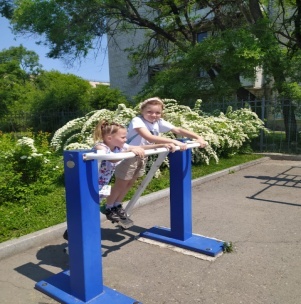 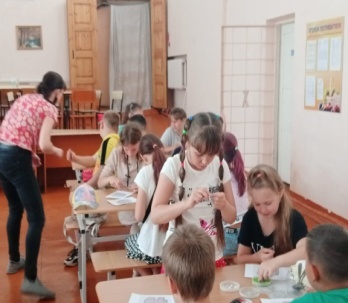 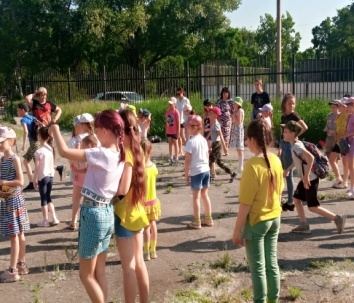 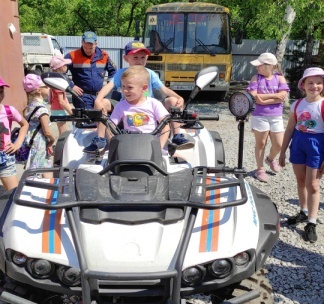 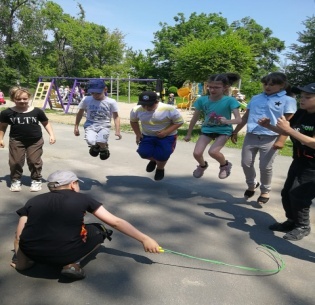 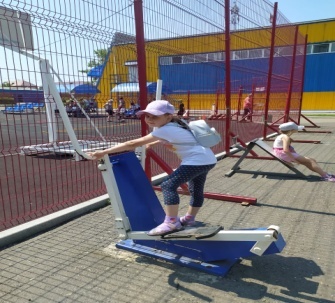 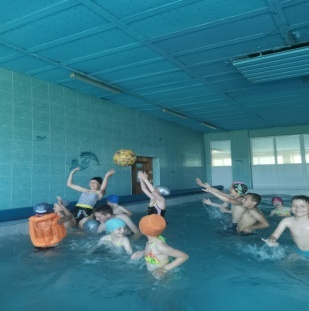 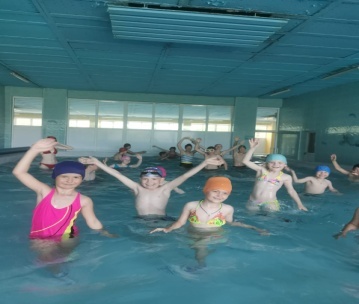 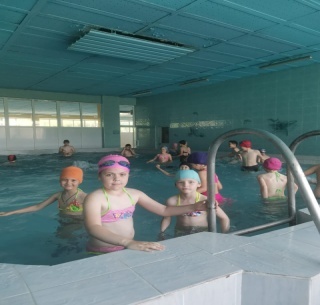 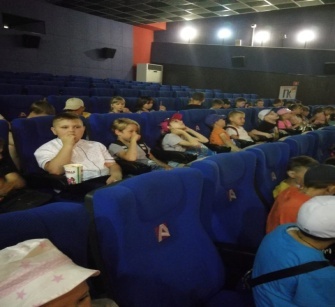 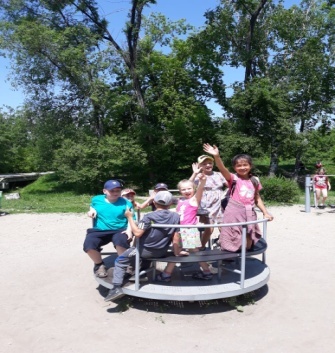 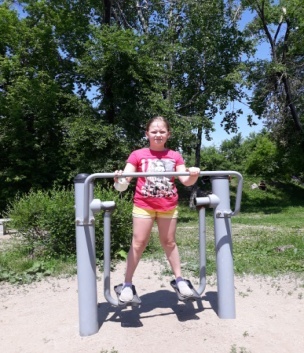 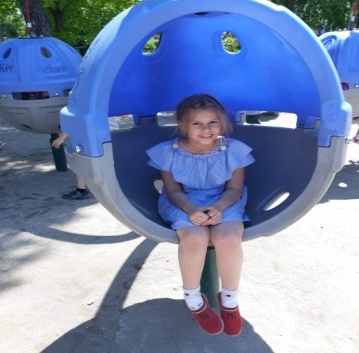 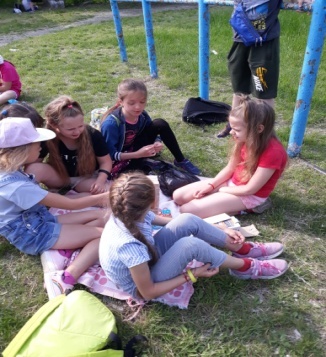 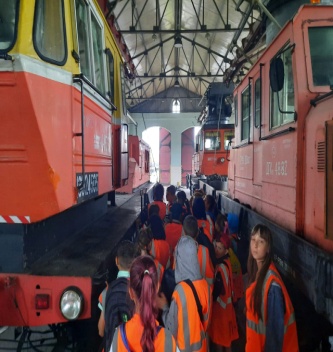 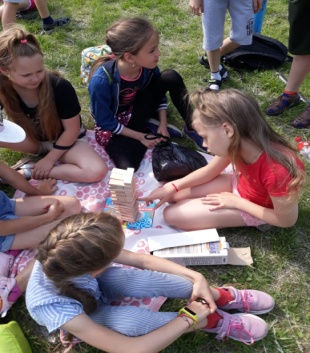 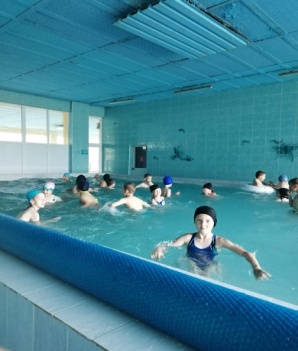 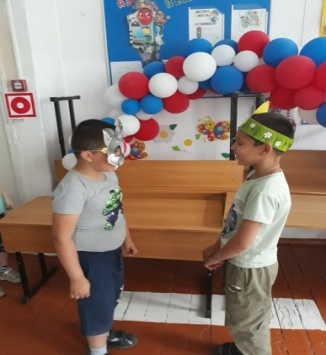 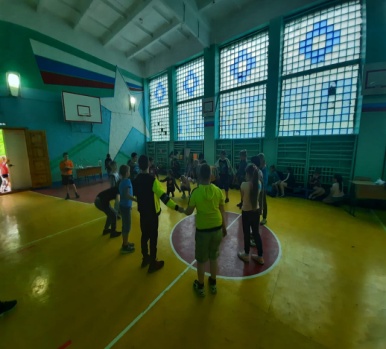 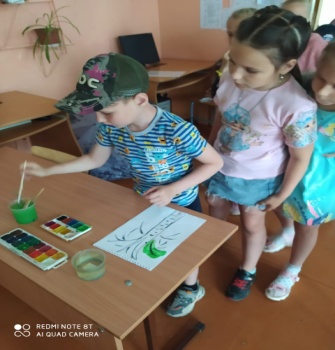 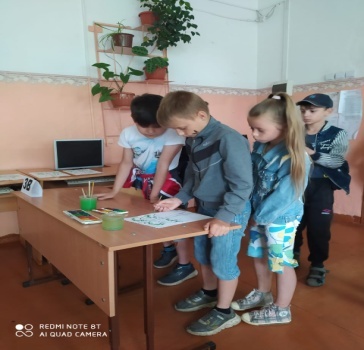 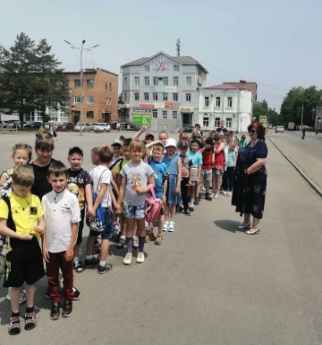 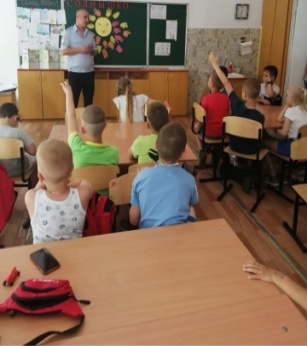 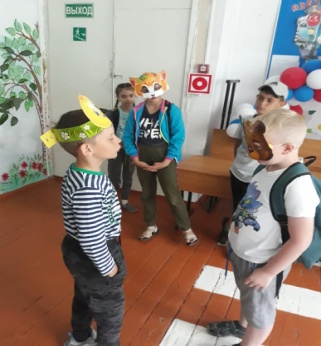 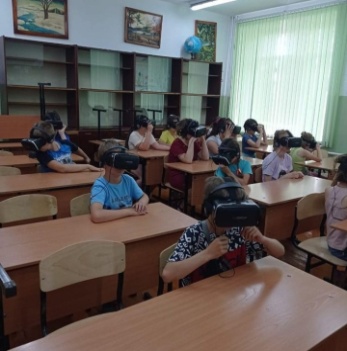 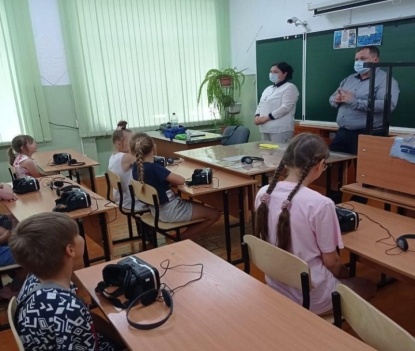 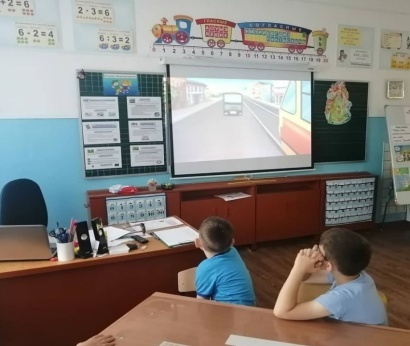 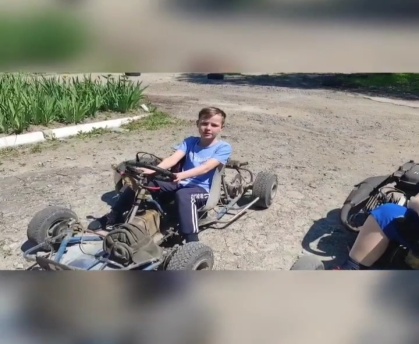 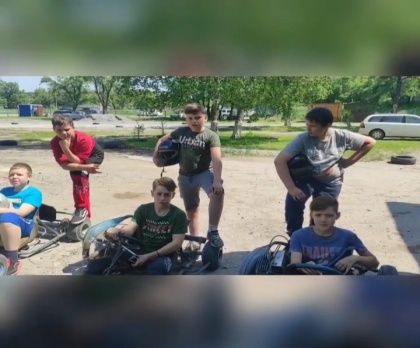 